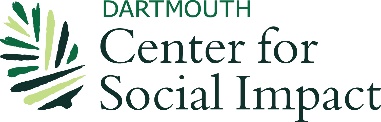 FINANCIAL NEEDS AND BUDGET PLANPart of the learning experience of taking on any independent venture, such as this internship, is understanding what expenses will be required for your support. While the internship award may not cover all your expenses, we would still like to know that you have thought through the financial aspects of the project. The selection committee does not consider the budget when considering internship proposals. It is used as a reference when determining funding. Please be as precise and accurate as possible.DCSI Service Internship awards cannot cover the expense of project materials, equipment, or administrative program fees charged by placement agencies. DCSI Interns are eligible for awards up to $5,500 to cover actual expenses.Some tips:Students are expected to budget to purchase and cook their meals and pack lunches to save costs. Rent varies widely and we understand some places are simply expensive, but students should seek cost efficient options. Generally, students should plan to have roommates. DCSI reserves the right to deny excessive housing costs and does not fund apartment furnishings. Please approximate your financial needs:BUDGET WORKSHEET FOR STUDENTS PLANNING TO LIVE AT HOME (if applicable)Part of the learning experience of taking on any independent venture, such as this internship, is understanding what expenses will be required for your support.  This worksheet will help you to determine how much funding your DCSI experience will require if you plan to live at home for the duration of your internship.If you plan to live at home:DPCS will provide a flat $1000 grant to cover all your housing, laundry, and personal expenses, as well as most your food.  On top of this $1000 you may budget $5-8 per day for lunch during the workday, all costs related to traveling from home to work and back each day, and the cost of your travel from Dartmouth to your home and back.  If you plan to use your own car for any of this travel you may request funding at the rate of $0.37 per mile.  If you plan to use public transportation on a daily basis, it is wise for you to investigate weekly or monthly pass options, as they may save you money.Please calculate and explain your expenses on the budget outline below.*Students with demonstrated financial need may also apply for funding to cover travel expenses from Dartmouth to their home. If this is the case for you, please briefly share your travel plans and rationale for requesting travel funds below. ExpenseAmountDetailed Explanation (please cite estimates when possible)Travel to/from CSO$Daily transportation(public transportation is preferred when possible)$Housing (indicate monthlyrent & utilities)$Food$VISAs, Immunizations, and other pre-departure costsBasic needs (e.g. laundry)$Other (please specify)$TOTAL$SUM OF ALL EXPENSES DETAILED ABOVEExpenseAmountExplanationRoom and Board$1000Flat grant to cover all housing, laundry, and personal expenses, along with majority of foodLunch	     lunches at $5-8 per dayTransportation: Work and back each dayTOTALSUM OF ALL EXPENSES DETAILED ABOVE